Общие сведения и показатели работы для открытого публичного Краевого конкурса образовательных учреждений ВПО Красноярского края на звание «ВУЗ здорового образа жизни»ФАКУЛЬТЕТ МЕДИЦИНСКОЙ КИБЕРНЕТИКИ И УПРАВЛЕНИЯ В ЗДРАВООХРАНЕНИИ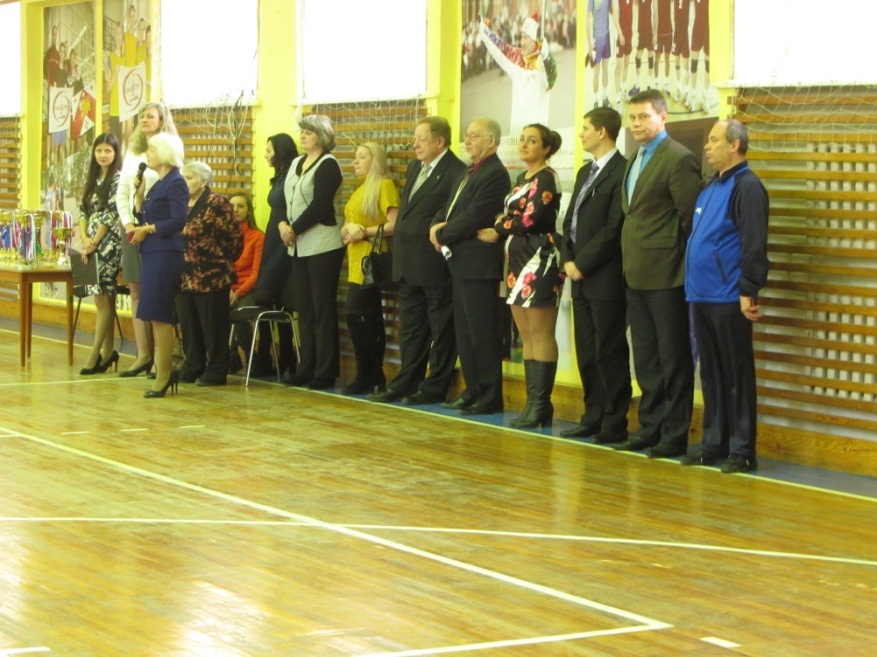 30.01.2015г.Декан факультета МКиУЗд.м.н., профессор								К.А. Виноградов№п/пНаименование показателяМероприятиеДата проведения1.5Наличие и реализация проектов внутри ВУЗа, направленных на формирование и поддержку мероприятий по формированию здорового образа жизниСдачи норм ГТО среди студентов (категории 18-24 года) Сентябрь-ноябрь1.5Наличие и реализация проектов внутри ВУЗа, направленных на формирование и поддержку мероприятий по формированию здорового образа жизниКорпоративный праздник «Проводы зимы»Март1.5Наличие и реализация проектов внутри ВУЗа, направленных на формирование и поддержку мероприятий по формированию здорового образа жизниСпартакиада первокурсников КрасГМУСентябрь 1.5Наличие и реализация проектов внутри ВУЗа, направленных на формирование и поддержку мероприятий по формированию здорового образа жизниСпартакиада специальностей КрасГМУ-1.5Наличие и реализация проектов внутри ВУЗа, направленных на формирование и поддержку мероприятий по формированию здорового образа жизниСпартакиада среди общежитий КрасГМУ-1.5Наличие и реализация проектов внутри ВУЗа, направленных на формирование и поддержку мероприятий по формированию здорового образа жизниСпартакиада профессорско-преподавательского состава и сотрудниковЯнварь-февраль1.5Наличие и реализация проектов внутри ВУЗа, направленных на формирование и поддержку мероприятий по формированию здорового образа жизниКорпоративный праздник «День здорового образа жизни»Февраль-март 1.5Наличие и реализация проектов внутри ВУЗа, направленных на формирование и поддержку мероприятий по формированию здорового образа жизниПодготовка графика иммунизации.Ноябрь 1.5Наличие и реализация проектов внутри ВУЗа, направленных на формирование и поддержку мероприятий по формированию здорового образа жизниОрганизация диспансерного медицинского осмотра студентов факультета МКиУЗНоябрь 